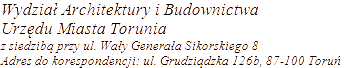 DECYZJEWNIOSKI * Wyłączenie jawności danych – art. 5, ust. 2 ustawy z dnia 06.09.2001 r. o dostępie do informacji publicznej (tekst jednolity: Dz.U. z 2020 r., poz. 2176 ze zm.) Wyłączenia dokonał: Prezydent Miasta ToruniaHasło klasyfikacyjne z rzeczowego wykazu akt: Pozwolenia na rozbiórkęSymbol klasyfikacyjny z rzeczowego wykazu akt: 6741.111411.09.2023Leonard Bryła 
* Wyłączenie jawności danychul. Złotej Rybki 10- ToruńRozbiórka budynku usługowego ( kiosku) zlokalizowanego na terenie nieruchomości przy ul. Dziewulskiego 12A w Toruniu ( dz. nr 71/9 z obrębu 52).21/2023 10.05.2023Decyzja 14.2023 WAiB.6741.11.21.2023 MŻ 11.09.2023 1513.09.2023Sebastian Kola * Wyłączenie jawności danychul. Grunwaldzka 23/8, 87-100 ToruńRozbiórka budynku gospodarczego na terenie nieruchomości przy ul. Konopackich 24A dz.nr. 377, obr 55.23/2023 22.08.2023Decyzja 15.2023 WAiB.6741.11.23.2023 MŻ 13.09.2023 1619.09.2023Alina Jaworska 
* Wyłączenie jawności danychul. Cedrowa 9 – ToruńRozbiórka budynku gospodarczego położonego na terenie nieruchomości przy ul. Cedrowej 9A w Toruniu ( działka nr 349/3 z obrębu 47).14/2023 28.06.2023Decyzja nr 16.2023 WAiB.6741.11.14.2023 EZ 19.09.2023